118003學科說明google/行政院勞委會中部辦公室/熱門主題/測試參考資料118003電腦軟體應用學科(104/01/01)報檢使用11800畫面如下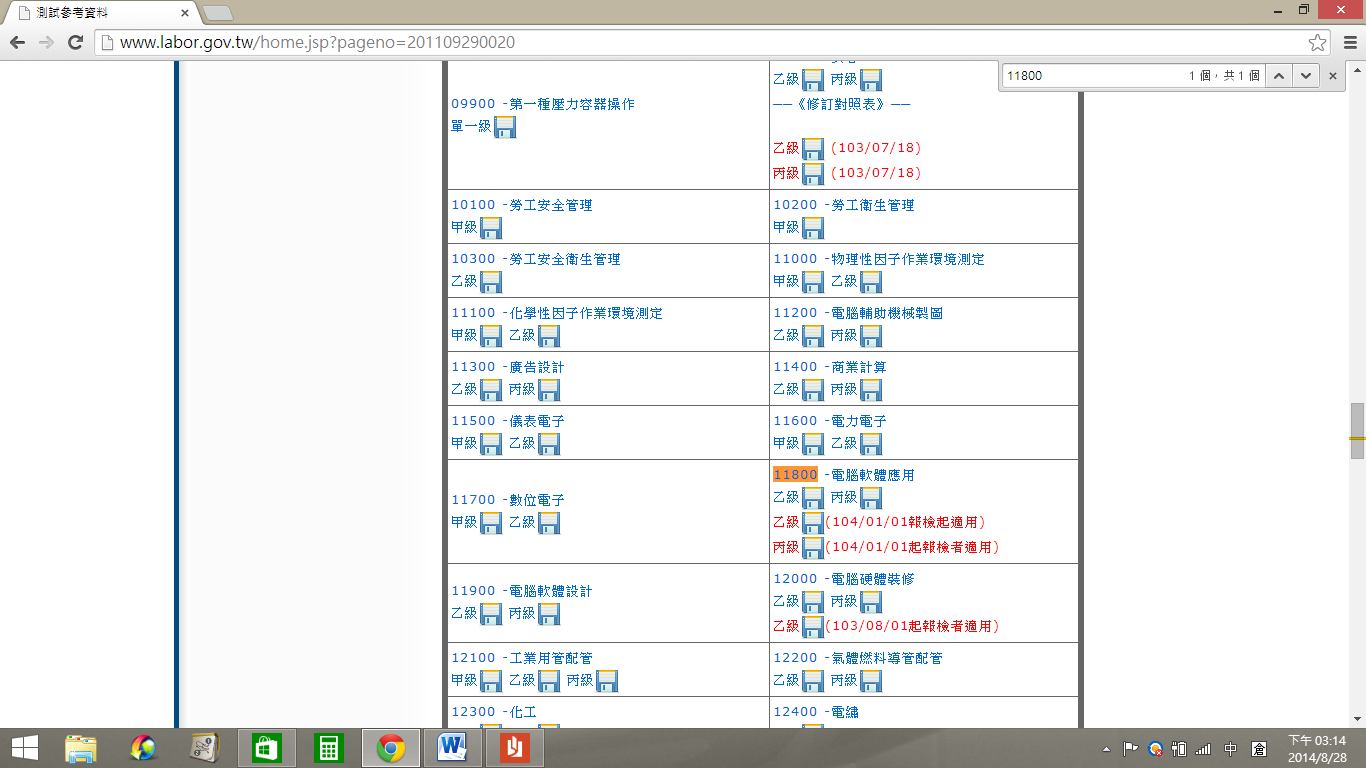 解壓縮準備筆記本,一題一題講解後test.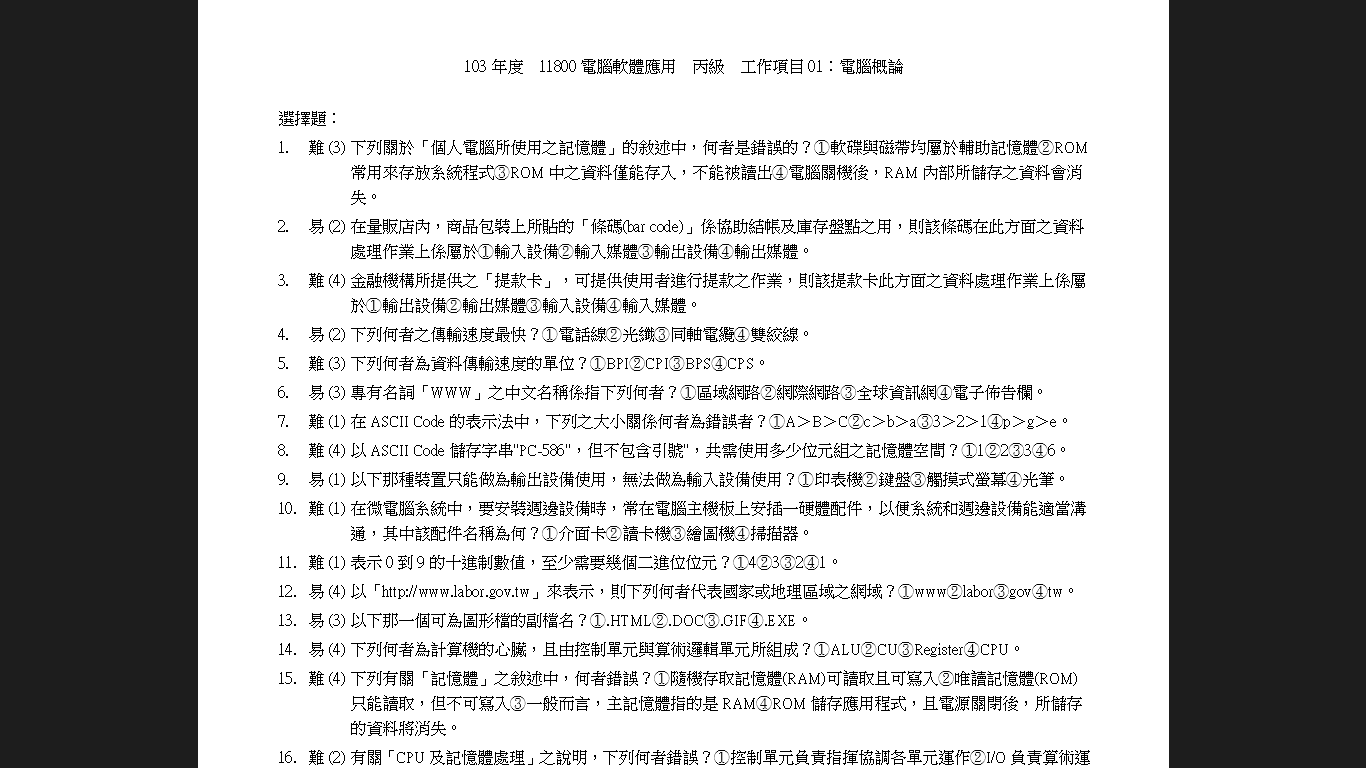 成績標準test=50%  平時50%test=線上+書面平時=筆記+上課作業